Дата: 26.03.2020Дистанционное обучение 1 курс(49.02.02) Адаптивная физическая культура;Группа: АФ-1Английский язык							Преподаватель: Толстова Е.В.Раздел «Россия и страны изучаемого языка.  Государственное устройство. Обычаи, праздники, традиции»ТЕМА: Обычаи и праздники стран изучаемого языка и РоссииЦели занятия:Образовательные:  Студент должен знать лексический минимум, необходимый для чтения и перевода текстов на тему «Традиции, обычаи и праздники в Великобритании и России».  Студент должен уметь составить устное высказывание о традициях, обычаях и праздниках в Великобритании, на основе самостоятельно созданной презентацииРазвивающие:  Развитие коммуникативной компетенции  Развитие у студентов познавательного интереса  Развитие навыков устной речи с использованием изученного лексического и грамматического материала  Развитие навыков аудирования  Развитие навыков языковой догадки  Развитие памяти, внимания, мышления  Развитие интереса к изучению иностранного языка Воспитательные:  Развитие интереса к культуре собственной страны  Воспитание интереса к культуре страны изучаемого языка  Воспитание уважительного отношения к культуре чужой страны  Формирование у студентов чувства успешности, удовлетворенности той деятельностью, которой они занимаются Формирование компетенций  ОК 4. Осуществлять поиск и использование информации, необходимой для эффективного выполнения профессиональных задач, профессионального и личностного развития.  ОК 5. Использовать информационно-коммуникативные технологии в профессиональной деятельности.  ОК 8. Самостоятельно определять задачи профессионального и личностного развития, заниматься самообразованием, осознанно планировать и осуществлять повышение квалификации.Vocabulary:Holiday, national holiday, celebrate, celebration, tradition, custom, present, New year, Easter, Day of the Defender of Motherland, Women's Day, May Day, Victory Day, Russia Day, National Unity Day, Christmas, to be famous for, to be proud of congratulate, congratulation decoration, my favourite holiday, January, February, March, April, May, June, July, August, September, October, November, December.Task 1.There are many holidays in Great Britain. Some of them are national, some of them are traditional. I’ll give you a list of English holidays. There are only 16 holidays in my list. They are given in alphabetic order. Your task is to put them in chronological order (from January to December). You have 5 minutes. Перевод. Преподаватель. В Великобритании много праздников. Некоторые из них официальные, некоторые традиционные. Я вам дам список из 16 праздников в алфавитном порядке. Ваша задача – расположить их в хронологическом порядке (с января по декабрь). У вас 5 минут на выполнение задания. Студентам предлагается выполнить задание. Названия праздников, данные в алфавитном порядке необходимо расположить в хронологическом порядке. 1. All Fools’ Day. April 1. 2. Boxing Day. December 26. 3. Christmas Day. December 25. 4. Commonwealth Day. The second Monday in March. 5. Easter Day. It is celebrated in April. 6. Father’s Day. The third Sunday of June. 7. Guy Fawkes’ Night. November 5. 8. Halloween. October 31. 9. May Day. May 1. 10. Mother’s Day. The second Sunday in May. 11. New Year’s Day. January 1. 12. New Year’s Eve. December 31. 13. Nurses’ Day. May 21. 14. Pancake Day. March. The last day before Lent. 15. St. Valentine’s Day. February 14. 16. Trooping the Colour. The second Saturday in June.Критерии оценки данного задания: 1 балл за каждую правильную позицию. Максимальное количество – 16. Task 2.Самостоятельная работа студентов. Студентам предлагается выполнить задание, ответить на вопросы. 1. Which holidays are similar in our country? 2. What holidays we don’t have in Russia? 3. Which British holiday do you like more? Why? 4. What is your favourite Russian holiday? Why? Перевод. 1. Какие праздники Великобритании похожи на праздники в нашей стране? 2. Каких праздников нет в России? 3. Какой британский праздник нравится Вам больше всего? Почему? 4. Какой Ваш любимый русский праздник? Почему?Критерии оценки: Оценка ставится с учетом  правильности ответа Оценивается по 3-х балльной шкале:  3 балла, если ответ был правильный, сформулирован грамотно,  2 балла, если ответ был неполный, но грамотно сформулирован, 1 балл, если ответ был неполный, допущены грамматические ошибки,  0 баллов, если ответ не был сформулирован.Task 3. Прочитайте текст и выполните задание Read the following story and answer the questions that follow.Easter is celebrated every spring. It is always celebrated on a Sunday. Easter has its roots in many traditions gathered from many parts of the globe.There are many symbols of Easter. German settlers to Pennsylvania brought with them the story of the Easter Bunny. Children believed that if they were good, the Easter Bunny would lay a nest of colored eggs. Because rabbits are known for producing a lot of young, especially in the springtime, they symbolize new life. As the Easter Bunny custom spread across the country, it led to other traditions such as Easter baskets and gift giving.Birds lay a great number of colorful eggs in the spring which has brought about the use of Easter eggs, egg dyeing and egg hunts. Long ago, the egg was honored during many springtime festivals. Egg dyeing was popular in ancient times and continues to be popular today. To the Christian, the egg represents the rebirth of the earth and of man.Ham is the traditional food of Easter. This type of pork is popular throughout the world. In many cultures, the pig is a symbol of prosperity.As you have learned, Easter in America is a mixture of a lot of cultures, stories, and Christian beliefs. However, the reason for the celebration remains the same - to call to mind our crucified Jesus who rose from the dead to save us.On what day of the week is Easter celebrated?What symbol of Easter did the German settlers bring with them?What do rabbits symbolize?What are two other customs that came from the Easter Bunny tradition?What does the egg represent to the Christian?What do Americans traditionally eat on Easter?What is the pig a symbol of?Do Easter customs come from only American beliefs?HOME TASK:Задания (Task 1, Task 2, Task 3) выполнить и прислать, Task 3 –ответить на вопросы, выполненное задание озаглавить (26.03. АФ-1, ФИО),  отправить старосте подгруппы 29.03.2016, староста отправляет заархивированную папку со всеми ответами 30.03.2020 до 13.00 на эл.ящик - tolstova.elenavasiljevna@yandex.ruСамостоятельная работа обязательная!!! (дополнительная оценка)Составьте презентацию по теме: «Пасха в Британии и России» или «Пасха в США и России» или «Пасха в Британии, США и России» на английском языке (можно опираться на содержание текста по данной ссылке https://en.islcollective.com/english-esl-worksheets/vocabulary/easter/easter/64359или использовать дополнительные ресурсы Интернета). Титульный лист с указанием ФИО, группы, темы презентации, текстовая часть ( до 7 слайдов, список использованной литературы. Общий объем до 10 слайдов, шрифт Times New Roman 14 кегль (озаглавить (23.03. АФ-1, презентация ФИО),  отправить старосте подгруппы 29.03.2016, староста отправляет заархивированную папку со всеми ответами 30.03.2020 до 13.00 на эл.ящик - tolstova.elenavasiljevna@yandex.ru)Критерии оценивания презентации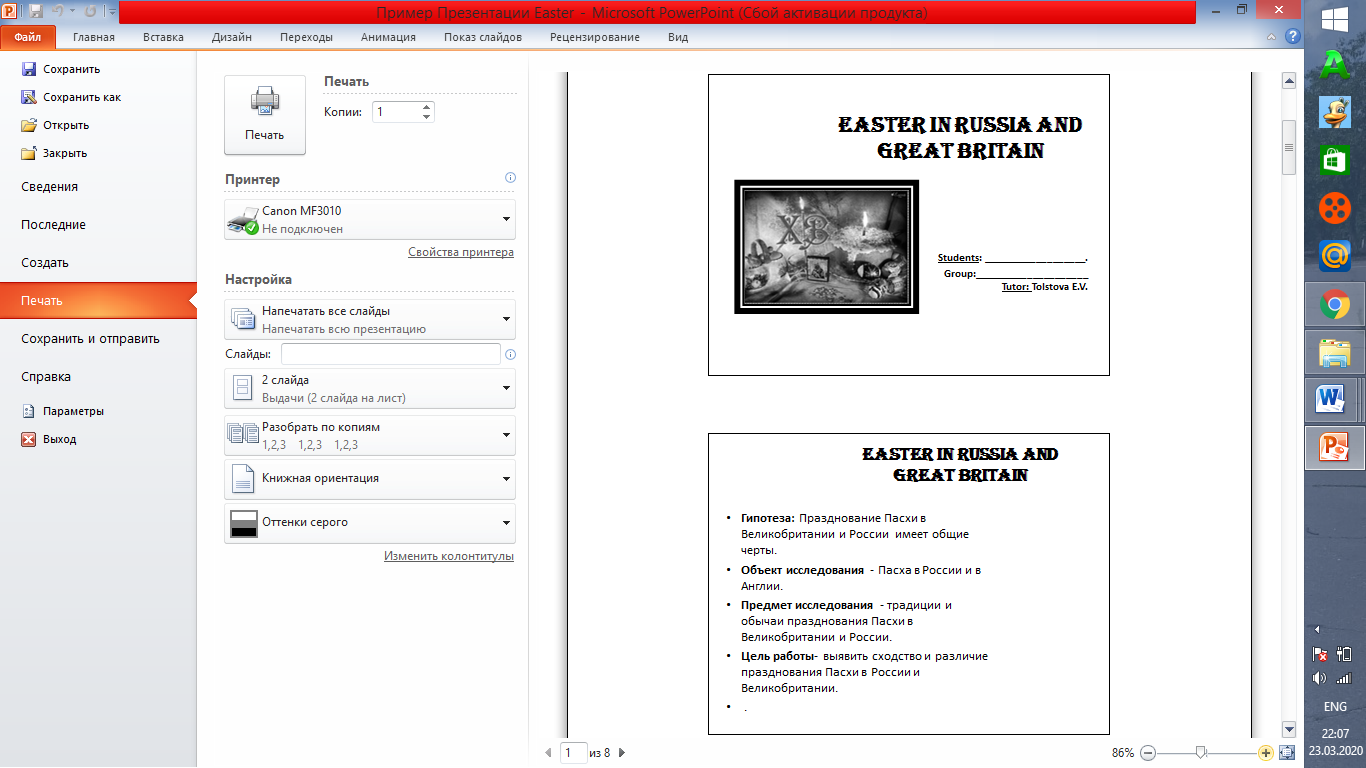 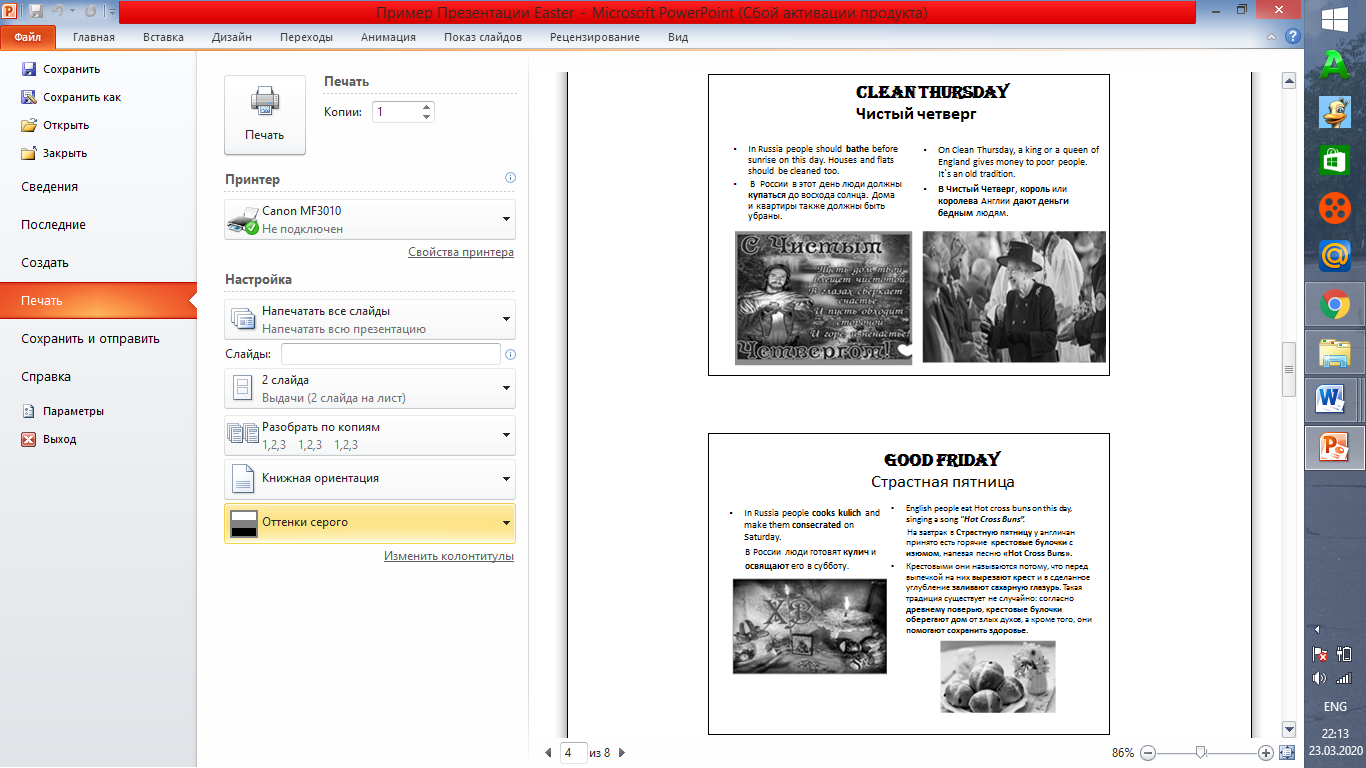 Приложение 2. Прочитайте текст и выполните задание по созданию презентации (источник: https://en.islcollective.com/english-esl-worksheets/vocabulary/easter/easter/64359)They say ‘so many countries, so many customs.’ Easter1. From the History of EasterToday Easter is one of the most beautiful religious holidays. People celebrate it according to their beliefs and their religious denominations. Christians commemorate Good Friday as the day when Jesus Christ died and Easter Sunday as the day when he was resurrected.The celebration takes its name and many of its customs and symbols from a pagan festival called Eostre. Eostre was the Anglo-Saxon goddess of spring who got her name from the word “east”, where the sun rises. 2. Easter in RussiaEaster is one of the most important holidays of the year. Easter egg is called «pysanka». Preparation for Easter starts seven weeks ahead of time with the advent of Lent. Believers don’t eat meat and animal products. Palm Sunday, the week before Easter, is known in Russia as Willow Sunday. People bring home willow branches which have been blessed in church. The week is dedicated to preparing for Easter. The Thursday before Easter is called Clean Thursday. According to Russian tradition one should bathe before sunrise on this day. Good Friday is the day that the women of the family bake “paska”, Rusian Easter bread. On Easter Sunday the religious people go to church and listen to the service; usually they bring with them baskets with food – Easter cakes, butter, cheese and, of course, painted eggs. The priest in the church consecrates all the food: many people believe that Easter eggs possess magic power and can protect from evil, thunder or fire and have healing power. After the end of the service, the people greet each other with the words: “Christ has resurrected!” and return home.3. Easter in Great BritainEaster is a very popular holiday in Great Britain. At Easter the British celebrate the idea of the new birth by giving each other chocolate Easter eggs (which are opened and eaten on Easter Sunday), for the Easter Bonnet Parade and hot cross buns (on Good Friday bakers sell hot cross buns). Emblems of Easter are also fluffy chicks, baby rabbits, daffodils, catkins, and lily. Easter Monday is a holiday and many people travel to the seaside for the day or go and watch one of the many sporting events. Egg-rolling is a traditional Easter pastime which is still popular in Northern England, Scotland, Wales and Isle of Man. It takes place on Easter Sunday or Monday, and consists of rolling coloured, hard-boiled eggs down a slope until they are cracked and broken after which the players eat them. In some parts of Britain the competitions take place and the winner is a player whose egg remains longest undamaged, but usually the fun is just rolling and eating.4. Easter in the USAEaster is a religious holiday. It comes on a Sunday between March 22 and April 25. The students have a week of spring vacations. There is Easter Parade tradition in New York. There is a tradition of decoration eggs and preparing candy eggs with Easter Rabbit for children. In Washington, the President opens the grounds to the White House so that children may roll Easter Eggs on the lawn. (In 1880 the First Lady invited children to the White House for the Egg Roll because officials had complained that they were ruining the Capitol lawn. Today Easter Monday is the only day of the year when tourists are allowed to wander over the White House lawn. The wife of the President sponsors it for the children of the entire country. The egg rolling event is open to children 12 years old and under. Adults are allowed only when accompanied for children!)   Оценивание презентации Приложение 1. (к заданию по созданию презентации)﻿